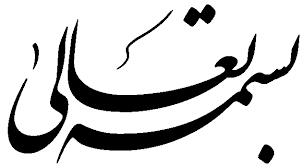 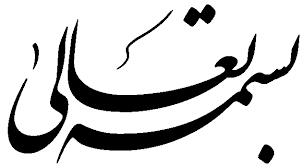 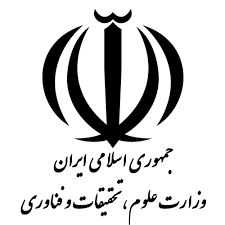 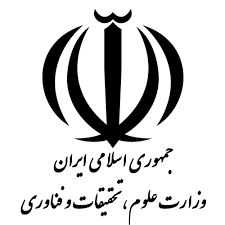 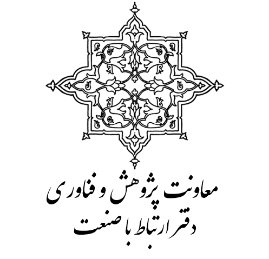 		طرح‌های برگزیده دانشگاه‌ها و پژوهشگاه‌های استان خراسان جنوبی*خواهشمند است با توجه به معیارهای همچون نیاز استان، کمک به رونق تولید، نوآوری، کارآفرینی که در بازه زمانی فروردین 97 الی شهریور 98 خاتمه یافته است را معرفی نمایید.لازم به ذکر است مسئولیت صحت اطلاعات ارائه شده به عهده موسسه مربوطه خواهد بود.نام استان: خراسان جنوبینام استان: خراسان جنوبیتاریخ تکمیل فرم:تاریخ تکمیل فرم:نام و نام خانوادگی تکمیل کننده:شماره تماس:شماره تماس:آدرس ایمیل:اطلاعات قرارداد *اطلاعات قرارداد *اطلاعات قرارداد *اطلاعات قرارداد *عنوان قراردادنام دانشگاه/ پژوهشگاه:نام مجری قرارداد:مرتبه علمی مجری:دانشکده:نام کارفرماموضوع قرارداد و شرح مختصر آن:مدت زمان انجام (ماه) :تاریخ شروع:تاریخ خاتمه:مبلغ قرارداد (ریال) :دستاوردها در راستای رونق تولید و رفع مشکلات استاندستاوردها در راستای رونق تولید و رفع مشکلات استانشرح دستاوردهای ویژهبرنامه‌ی‌آتی جهت توسعه رابطه با صنعت در راستای طرحمستنداتمستنداتتصاویر منتخب از طرح با کیفیت بالا